LEKTIRA OŽUJAK, 2019. – RAZREDNA NASTAVA1. A (BOBIĆ) - 1. B (VRŽOGIĆ) – IVICA BEDNJANEC : DURICA – STRIP1. C (PAVANIĆ) – LJUDEVIT BAUER: TRI MEDVJEDA I GITARA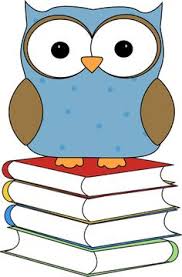 2. A – NEVENKA VIDEK: POŠTARSKA BAJKA2. B  NEVENKA VIDEK: PISMO IZ ZELENGRADA2.C  – PISMO IZ ZELENGRADA3.A (BILANDŽIĆ)  – EZOP: BASNE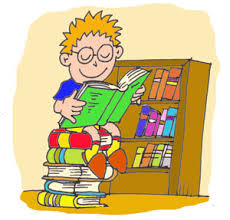 3.B  (ORLIĆ) – EZOP: BASNE3.C  (RODEŠ)– SLAVKO KOLAR: JURNJAVA NA MOTORU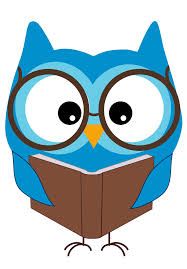 4.A – FELIX SALTEN: BAMBI4.B – SILVIJA ŠESTO: BUM TOMICA4.C (SVOBODA ARNAUTOV)  – ERICH KÄSTNER: EMIL I DETEKTIVI